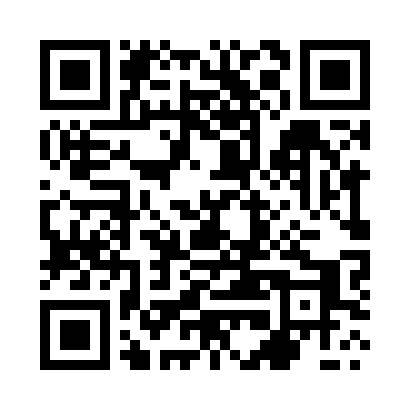 Prayer times for Sierbuczyn, PolandWed 1 May 2024 - Fri 31 May 2024High Latitude Method: Angle Based RulePrayer Calculation Method: Muslim World LeagueAsar Calculation Method: HanafiPrayer times provided by https://www.salahtimes.comDateDayFajrSunriseDhuhrAsrMaghribIsha1Wed2:154:5612:275:368:0010:312Thu2:144:5412:275:388:0210:323Fri2:134:5212:275:398:0310:334Sat2:124:5012:275:408:0510:345Sun2:124:4812:275:418:0710:356Mon2:114:4612:275:428:0910:357Tue2:104:4412:275:438:1010:368Wed2:094:4212:275:448:1210:379Thu2:084:4012:275:458:1410:3710Fri2:084:3912:275:468:1510:3811Sat2:074:3712:275:478:1710:3912Sun2:064:3512:275:488:1910:3913Mon2:064:3412:275:498:2010:4014Tue2:054:3212:275:508:2210:4115Wed2:044:3012:275:518:2410:4216Thu2:044:2912:275:528:2510:4217Fri2:034:2712:275:538:2710:4318Sat2:034:2612:275:548:2910:4419Sun2:024:2412:275:548:3010:4420Mon2:014:2312:275:558:3210:4521Tue2:014:2112:275:568:3310:4622Wed2:004:2012:275:578:3510:4623Thu2:004:1912:275:588:3610:4724Fri1:594:1812:275:598:3710:4825Sat1:594:1612:276:008:3910:4826Sun1:594:1512:276:008:4010:4927Mon1:584:1412:276:018:4210:5028Tue1:584:1312:286:028:4310:5029Wed1:584:1212:286:038:4410:5130Thu1:574:1112:286:038:4510:5231Fri1:574:1012:286:048:4710:52